       N.K.Bagrodia Public School, Dwarka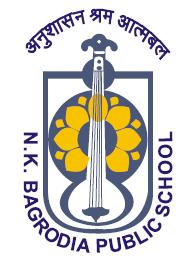 CLASS X CBSE EXAMINATION (2019-20) RESULT AT A GLANCEN.K.Bagrodia Public School, DwarkaCLASS X CBSE EXAMINATION (2019-20)SCHOOL TOPPERSN.K.Bagrodia Public School, DwarkaCLASS X CBSE EXAMINATION (2019-20)SUBJECT TOPPERSN.K.BAGRODIA PUBLIC SCHOOL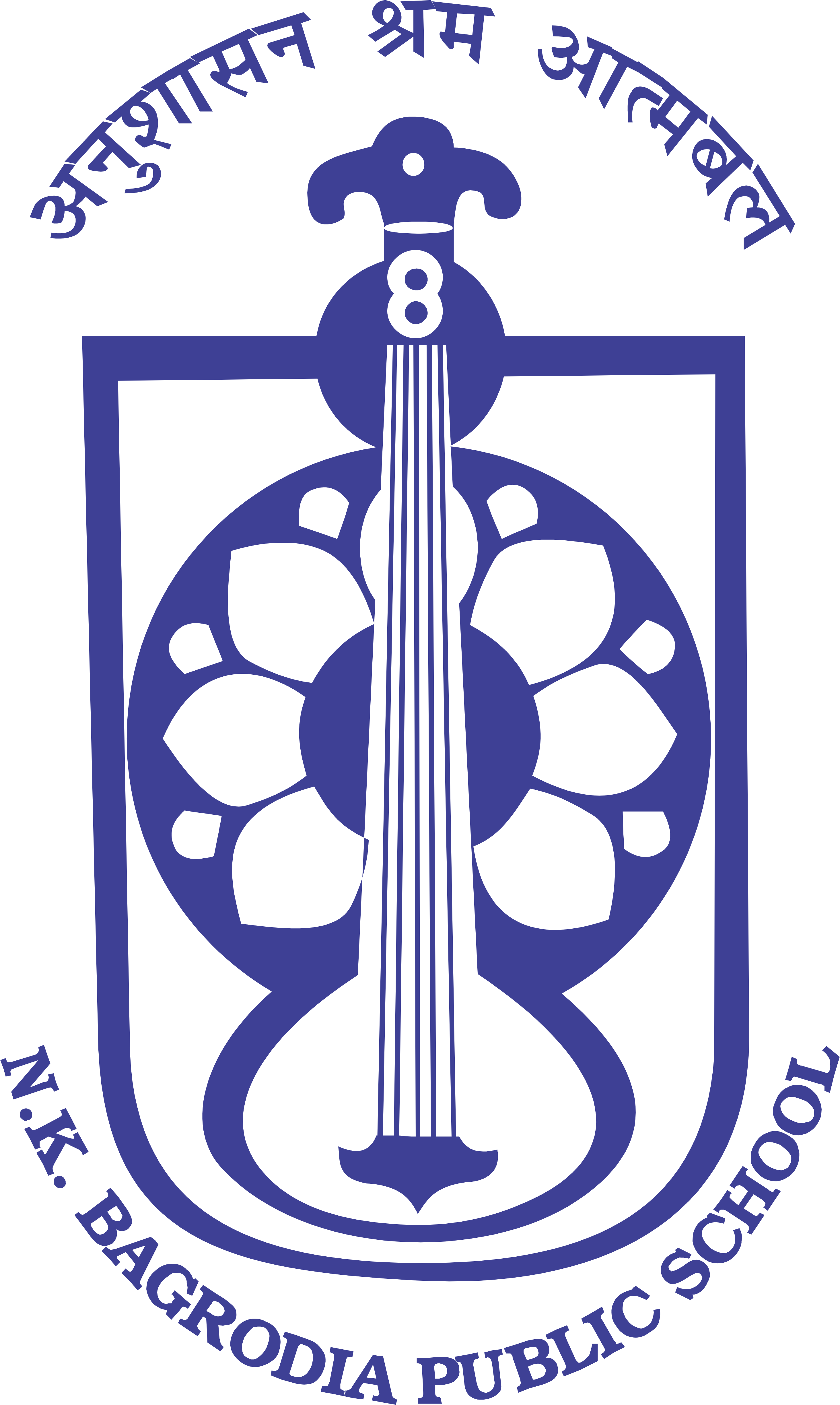 SECTOR-4 DWARKA NEW DELHISUBJECT WISE PERFORMANCE (SESSION WISE) Of Class X – 2020N.K.BAGRODIA PUBLIC SCHOOLSECTOR-4 DWARKA NEW DELHIAnalysis Report - Subject Wise Average of Class X – 2019-20Students Appeared188Students Scoring 95% and Above16(8.51%)Students Scoring 90% and Above51 (27.12%)Students Placed in First Division187 (99.4%)Average Percentage82.85%RankMarks Obtained%IANANYA RAWAT 98IIANUSHA DHAWAN 97.6IIIMUSKAN ANAND 97IIIARNAV KOHLI97SubjectMarks ObtainedNamesMaths100Ananya Rawat, Bhargawi, Amogh Dobriyal, Arsh VatsScience100Tripti GusainSanskrit100Ananya RawatEnglish98Muskan Anand, Bhargawi, Amogh, Anya Hooda, Garv Baweja, VaishnaviSST98Ananya Rawat, Anusha Dhawan, Anya Hooda, Priyanshi, Tanisha AggarwalHindi100Tanisha AggarwalFrench99Arnav, ArchitSUBJECTTotal No.ofStudents AppearedHighestA Grade1st DIVISIONDistinctionFailureFailure %Average MarksENGLISH LNG & LIT.188188986818818500.0088.85FRENCH2121992212000.0090.67HINDI COURSE-B1351351002613411900.0085.44MATHEMATICS BASIC333388215300.0059.73MATHEMATICS STANDARD1551541004815011110.6582.81SCIENCE188188100631529800.0074.88SOCIAL SCIENCE188188984918415700.0085.54COMM. SANSKRIT363610015362900.0086.14